Use a Team of Microinfluencers for Highest Engagement A study from Markerly has found that the highest audience engagement was within influencers having 10,000 to 100,000 followers. To ensure success, build a team of microinfluencers and make engagement your focus.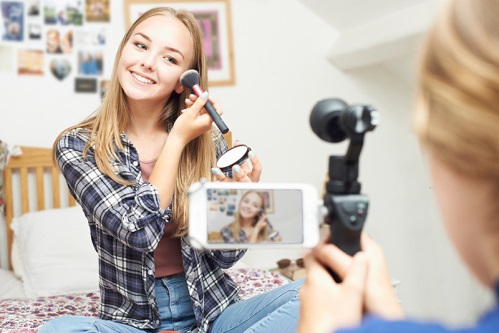 Entrepreneur online 2/26/17  https://www.entrepreneur.com/article/288365Image source:https://blogs-images.forbes.com/deborahweinswig/files/2017/01/Microinfluencer.jpg